TOWN OF JONESBORO ORDINANCE: # 2021-004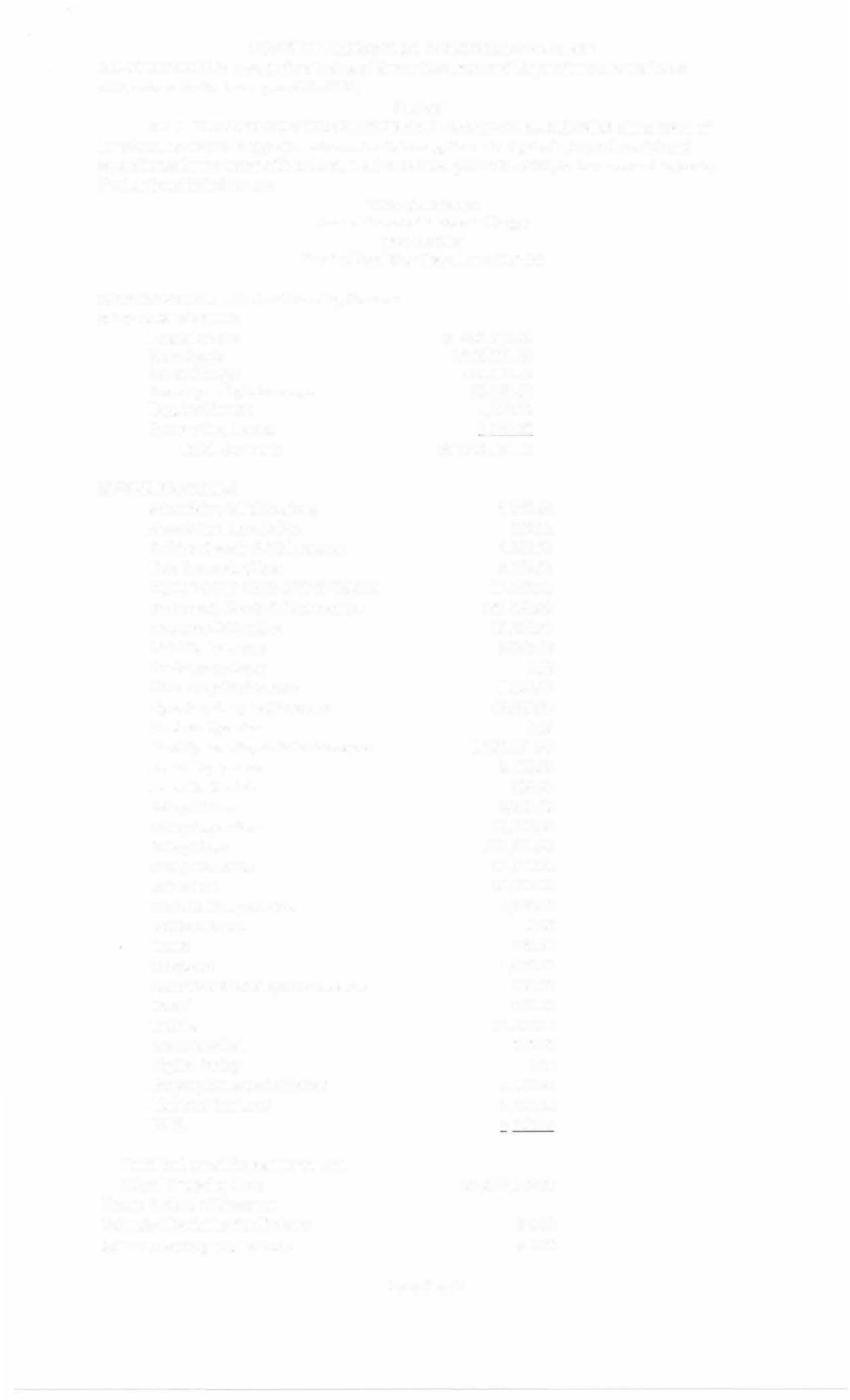 AN ORDINANCE to provide for a budget of Sewer Revenues and Expenditures for the Town of Jonesboro for the fiscal year 2021-2022.Section IBE IT ORDAINED BY THE MAYOR AND BOARD OF ALDERMEN of the Town ofJonesboro, Louisiana in regular session on the following Sewer budget of estimated receipts and expenditures for the Town of Jonesboro, LA for the fiscal year 2021-2022, be the same and is hereby fixed and established by law.Town of JonesboroAnnual Report of the Sewer Budget (R.S. 39: 1306)For the Fiscal Year Ended June 30, 2022Estimated Revenue and other Financing Sources:SEWER EXPENSESAdvertising & Publications Association Dues & fees Building Repair & Maintenance Data Processing Costs EQUIPMENT OPERATINGCOSTS Equipment, Repair & Maintenance Insurance & Bonding Liability InsuranceContingency Items Office Supplies/ExpensesOperating Supplies/Expenses Contract OperatorPlant System Repair & Maintenance Rental EquipmentLease Real Estate Salary Office Salary Supervisor Salary OtherSalary Billing ClerkCustodialSalary PW Director Group Insurance RetirementWorkers Compensation Uniform RentalTelephone Education/Workshops/Conferences TravelUtilitiesSewer-Medical Capital OutlayProperty Damage Settlement Medicare InsuranceFICA$ 300.00300.001,000.002,000.0015,000.00585,000.0010,000.002,000.000.001,000.0040,000.000.001,320,151.002,000.00600.006,250.0015,000.00221,321.0014,560.005,200.0010,000.0047,500.0042,000.007,500.000.00500.001,800.00500.00500.0018,000.00200.000.001,000.002,000.002,500.00Page 1 of2SECTION IIThis ordinance shall go into effect immediately upon its adoption and publication.SECTION IIIAll ordinances or parts of ordinances in conflict herewith are repealed as of the effective date of this ordinance.SECTION IVBE IT FURTHER ORDAINED BY THE MAYOR AND BOARD OF ALDERMEN, thatno official or employee shall be permitted to expend any amount in excess of the said budget as herein established unless the revenue of the said Town shall be received from other sources to provide for the said excess expenditures, and not then unless same shall be submitted to the Mayor and Board of Aldermen for approval.SECTIONVBE IT FINALLY ORDAINED BY the Mayor and Board of Aldermen of  the Town of Jonesboro that if any item or provision, including any section, exception, part, phrase or term, or  the application  thereof  is held invalid, the application to other persons or circumstances shall not be affected thereby and the validity of this ordinance in any and all other respects shall not be affected thereby. If any phrase, clause, word or other portion of this ordinance is held invalid or to be unconstitutional by any court of competent jurisdiction, the invalidity shall be limited to that portion of the ordinance.The above ordinance was introduced by Alderman	at theregular meeting of the Board of Aldermen held on the  	fdaoy copies of the same were provided to all members of the Board and the Mayor.,20,and1THUS ADOPTED at the regular meeting of the Mayor and Board of Aldennen of the Town of Jonesboro on the 	day of  	,2021, by the following vote:FOR:AGAINST:ABSENT:Town Clerk	MayorPage 2 of2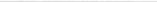 SEWER REVENUESFederal Grants$ 600,000.00State Grants1,245,151.00Sewer Charges450,000.00Sewer -penalty/late charges38,000.00Tapping Charges1,000.00Sewer-misc. Income5,000.00Total Revenues$ 2,339,151.00Total Estimated Expenditures andOther Financing Uses$ 2,373,682.00Excess (deficit) of RevenuesEstimated Beginning fund balance$ 0.00Estimated ending fund balance$ 0.00